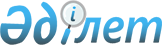 "Қазақстан Республикасы Президентінің жанындағы Қоғамдық сананы жаңғырту бағдарламасын іске асыру жөніндегі ұлттық комиссия туралы" Қазақстан Республикасы Президентінің 2017 жылғы 17 сәуірдегі № 462 Жарлығына өзгерістер енгізу туралыҚазақстан Республикасы Президентінің 2018 жылғы 25 қыркүйектегі № 754 Жарлығы.
      1. "Қазақстан Республикасы Президентінің жанындағы Қоғамдық сананы жаңғырту бағдарламасын іске асыру жөніндегі ұлттық комиссия туралы" Қазақстан Республикасы Президентінің 2017 жылғы 17 сәуірдегі № 462 Жарлығына (Қазақстан Республикасы ПҮАЖ-ы, 2017 ж., № 13, 87-құжат) мынадай өзгерістер енгізілсін:
      жоғарыда аталған Жарлықпен құрылған Қазақстан Республикасы Президентінің жанындағы Қоғамдық сананы жаңғырту бағдарламасын іске асыру жөніндегі ұлттық комиссияның құрамына енгізілсін:
      жоғарыда аталған комиссия құрамынан шығарылсын: А.А.Башмаков, М.Б.Бекетаев, С.В.Вишняк, Ә.Р.Жақсыбеков, Н.Б.Ермекбаев, Н.К.Ерімбетов, Н.Жүсіп, Е.З.Қажыбек, У.Қ.Қалижанов, З.И.Касанов, К.Н.Көкірекбаев, М.А.Құл-Мұхаммед, Д.Қ.Мыңбай, Н.М.Оразалин, Ш.А.Пулатов, С.В.Селиверстов, А.Ю.Тараков.
      2. Осы Жарлық қол қойылған күнінен бастап күшіне енеді.
					© 2012. Қазақстан Республикасы Әділет министрлігінің «Қазақстан Республикасының Заңнама және құқықтық ақпарат институты» ШЖҚ РМК
				Қазақстан Республикасының Президенті
мен Үкіметі актілерінің жинағында
жариялануға тиіс
Исекешев
Әсет Өрентайұлы
-
Қазақстан Республикасы Президенті Әкімшілігінің Басшысы, төраға,
Әбдірахымов
Ғабидолла Рахметоллаұлы
-
Шымкент қаласының әкімі,
Қожахметов
Асылбек Базарбайұлы
-
"Қазақстанның Азаматтық альянсы" қоғамдық қорының президенті (келісім бойынша),
Мырзахметов
Асқар Исабекұлы
-
Жамбыл облысының әкімі,
Прокопенко
Леонид Андреевич
-
Қазақстан халқы Ассамблеясы хатшылығының меңгерушісі,
Смайылов
Әлихан Асханұлы
-
Қазақстан Республикасының Қаржы министрі,
Сүлейменов
Тимур Мұратұлы
-
Қазақстан Республикасының Ұлттық экономика министрі,
Шөкеев
Өмірзақ Естайұлы
-
Қазақстан Республикасы Премьер-министрінің орынбасары – Ауыл шаруашылығы министрі;
       мына жолдар:
       мына жолдар:
       мына жолдар:
"Әшімбаев
Мәулен Сағатханұлы
-
Қазақстан Республикасы Парламенті Мәжілісінің Халықаралық істер, қорғаныс және қауіпсіздік комитетінің төрағасы (келісім бойынша)",
"Кәлетаев
Дархан Аманұлы
-
Қазақстан Республикасы Парламенті Сенатының депутаты (келісім бойынша)",
"Сұлтанов Бақыт Тұрлыханұлы
-
Қазақстан Республикасының Қаржы министрі",
"Түймебаев
Жансейіт Қансейітұлы
-
Оңтүстік Қазақстан облысының әкімі"
       тиісінше мынадай редакцияда жазылсын:
       тиісінше мынадай редакцияда жазылсын:
       тиісінше мынадай редакцияда жазылсын:
"Әшімбаев
Мәулен Сағатханұлы
-
"Нұр Отан" партиясы Төрағасының бірінші орынбасары (келісім бойынша)",
"Кәлетаев
Дархан Аманұлы
-
Қазақстан Республикасының Қоғамдық даму министрі, төрағаның орынбасары",
"Сұлтанов
Бақыт Тұрлыханұлы
-
Астана қаласының әкімі",
"Түймебаев
Жансейіт Қансейітұлы
-
Түркістан облысының әкімі";
      Қазақстан Республикасының
Президенті

Н.Назарбаев
